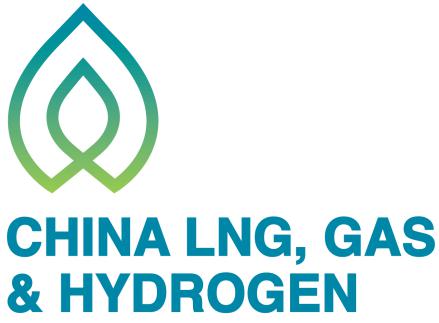 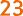 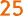 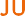 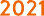 Name / 姓名：	Entry Details /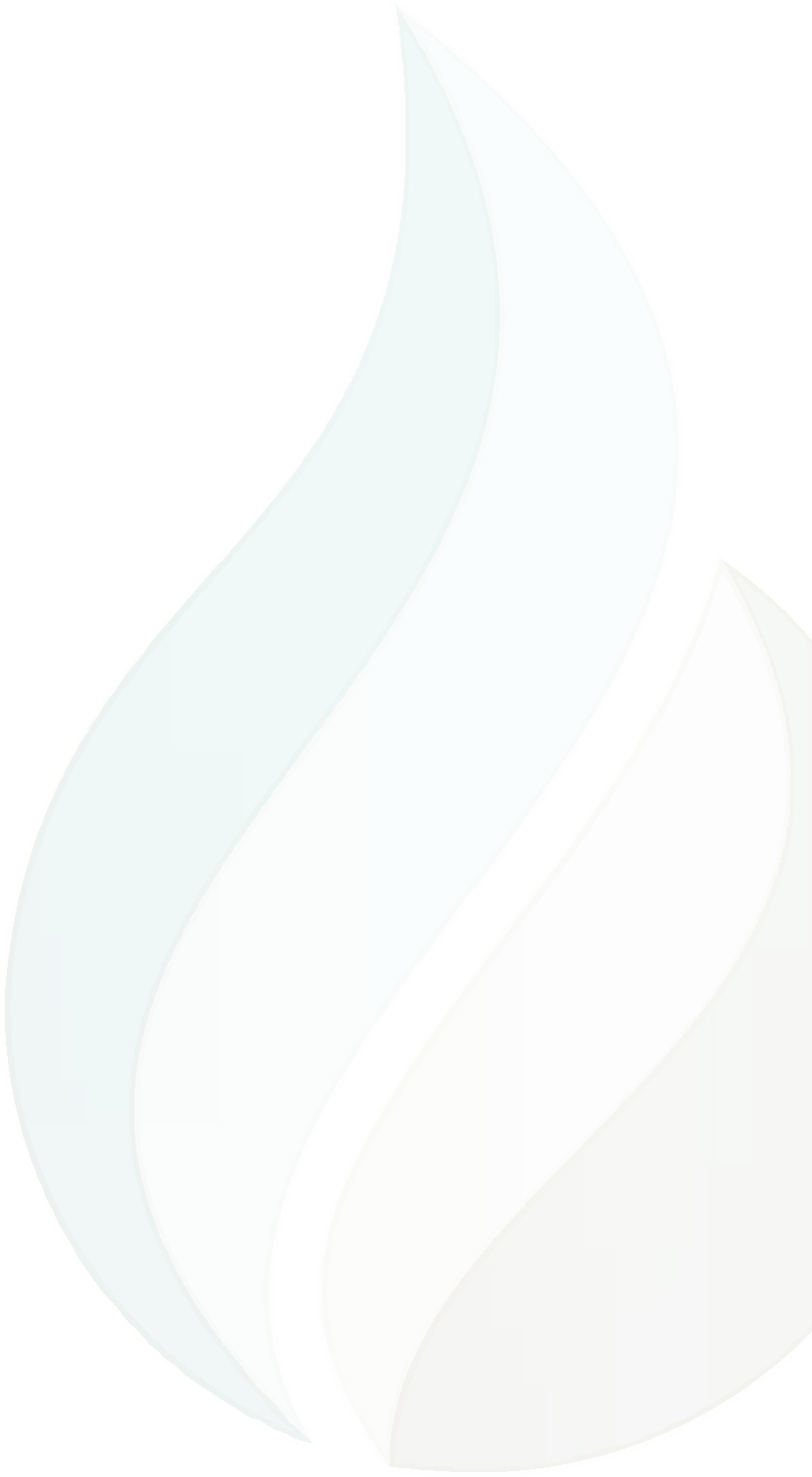 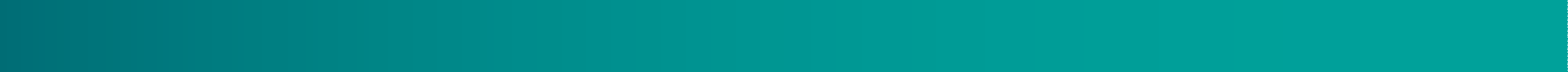 论文征集所涵盖技术类别（您可以针对多个类别提交论文摘要）：Job Title / 职位：Company / 所在公司名称:Email / 征稿邮箱：Phone (Including international code) / 联系电话：Country / 所在国家： How did you hear about CFP? / 您如何得知中国LNG峰会论文征集？Title of Entry / 论文标题：Author (s) / 作者：Entry Overview (50 words max.) / 论文概述（不超过60字）CategoryLNG Facilities & Storage /  LNG设施和储存  Innovations in Regasification Terminals /  再气化终端的创新Pipeline Infrastructure, Transmission & Distribution /  管道基础设施的传输和分配Shipbuilding & Shipping  LNG航运及造船Small-Scale LNG & Transportation /  小型化LNG及运输LNG Bunkering & LNG as a Marine Fuel /  LNG作为航运燃料及LNG加注Offshore Technology, FSRUs & FLNG /  离岸技术、FSRU & FLNGAlternative Fuels & Decarbonisation /  脱碳、氢能及可替代燃料能源Peak Shaving in Power Generation /  发电产业及调峰技术Health, Safety, Security & Environment /  健康安全保障与环境Digitalisation, Automation & AI /  数字化，自动化及人工智能Has this abstract been presented previously at another industry event? If yes, please advise when and where /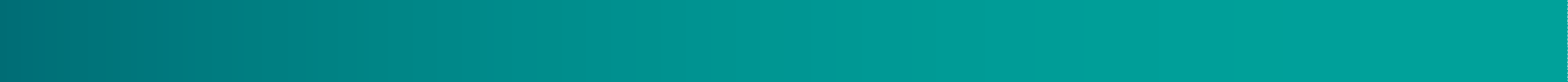 此论文摘要是否在其他行业会议上提交过？ 如果是，请您告知会议名称及日期 YES NO      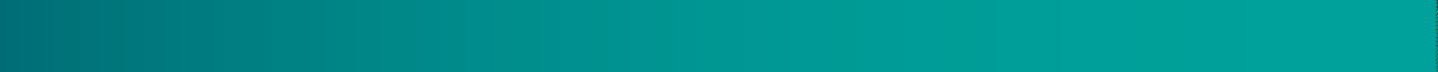 PLEASE PASTE YOUR ABSTRACT SUBMISSION IN THE BELOW BOX请在下方输入您提交的论坛摘要 （不超过500字）